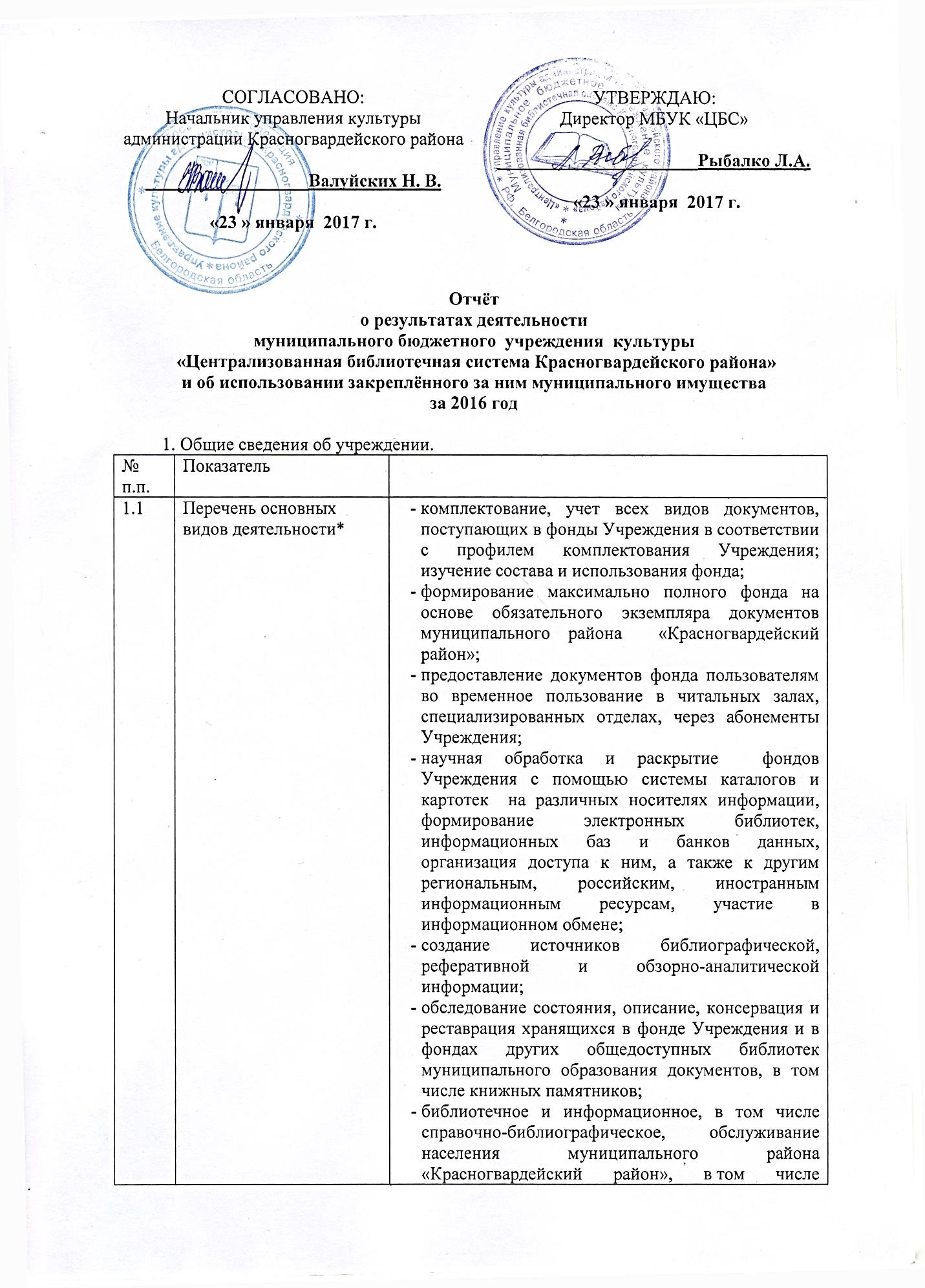 1.1Перечень основных видов деятельности*нестационарное, в соответствии с законодательством Российской Федерации и Правилами пользования Учреждения;проведение культурно-просветительских мероприятий, организация  индивидуального, массового досуга граждан;осуществление экспозиционно-выставочной деятельности в муниципальном районе  «Красногвардейский район»;организация деятельности любительских объединений и клубов по интересам;проведение образовательных мероприятий для населения: курсы по обучению пользователей компьютерной грамотности, иностранным языкам и других мероприятий по мере возникновения общественной потребности;организация экскурсионного обслуживания;осуществление продвижения интеллектуальной продукции и услуг Учреждения, в том числе средствами библиотечной рекламы;осуществление в установленном порядке издательской и полиграфической деятельности; организация социального партнерства с государственными, муниципальными, частными, общественными организациями, частными лицами в целях улучшения качества библиотечного обслуживания населения муниципального района  «Красногвардейский район»; проведение мероприятий по изучению общественного мнения, в том числе мнения пользователей, о работе Учреждения;участие в формировании и реализации муниципальной библиотечной политики, участие в создании программных документов развития культуры и искусства, библиотечного дела, научно обоснованной нормативной базы библиотечной деятельности, осуществление научно-практических разработок, направленных на повышение качества работы библиотек области, координация библиотечной деятельности по созданию единого регионального информационно-библиотечного пространства;формирование обменного фонда; участие в комплектовании документных фондов поселенческих библиотек муниципального района  «Красногвардейский район»; распределение между библиотеками муниципального района  «Красногвардейский район» документов, поступивших для пополнения их фондов из дополнительных источников комплектования; организация взаимоиспользования информационных ресурсов библиотек муниципального района  «Красногвардейский район»;участие в организации сводных справочно-поисковых и информационных ресурсов государственных, муниципальных и учебных библиотек Белгородской области;научно-методическое обеспечение и организационно-методическое управление библиотеками муниципального района  «Красногвардейский район», в том числе ведение мониторинга и статистического учета их деятельности, проведение научных и прикладных исследований в области библиотечного дела, библиографии и книжного дела,  организация повышения квалификации библиотечных кадров муниципального района  «Красногвардейский район»;участие в установленном порядке  в  федеральных, региональных, муниципальных  и иных целевых программах в сфере развития библиотек; сотрудничество с центральными муниципальными российскими библиотеками; всероссийскими, региональными, муниципальными профессиональными и общественными организациями;поиск, сохранение и распространение историко-краеведческих знаний и информации, в том числе написание летописей населённых пунктов;иная деятельность, направленная на сохранение, создание, распространение и освоение культурных ценностей, предоставление культурных благ населению,   не противоречащая законодательству Российской Федерации; организация социальной поддержки коллектива Учреждения.1.2Перечень иных видов деятельности*Оказание платных дополнительных библиотечных услуг:Информирование о вновь поступившей литературе в электронном режимеСоставление тематической справки, требующей сложного поиска с использованием электронных и печатных ресурсов библиотекиСоставление библиографического списка литературы к дипломной, курсовой работе (тематическая подборка литературы, систематизация, библиографическое  описание, набор текста).Составление развернутой краеведческой справки.Тематическая подборка литературы.Составление пресс-досье персоналии.Разработка сценария по запросам предприятий и организаций с использованием ресурсов сети Интернет.Подбор адресной информации по теме заказчика по России.Определение классификационного индекса и оформление библиографического описания на подготовленные к изданию книги и другие документы.Ксерокопирование:.Распечатка текста (черно-белая) Сканирование без корректировки.Редакция текста.Предоставление компьютера во временное пользование.Создание тематической презентации.Консультирование пользователя специалистом библиотеки по работе в сети Интернет.Консультирование пользователя специалистом библиотеки по работе с ПК.Запись информации на  СD-R  и СD-R W.Пересылка информации по e-mail.Ламинирование .Брошюровка.Факсимильное сообщение - прием факс-сообщений - отправка факс-сообщений.Фотосъемка (с литературными героями).Проведение семейных праздников, дней рождений, юбилеев местных жителей.Театрализованное представление -поздравление  детей.1.3Перечень услуг (работ), оказываемых за плату, и потребителей данных услуг (работ)Оказание платных дополнительных библиотечных услуг:Информирование о вновь поступившей литературе в электронном режиме.Составление тематической справки, требующей сложного поиска с использованием электронных и печатных ресурсов библиотеки.Составление развернутой краеведческой справки.Составление библиографического списка литературы к дипломной, курсовой работе (тематическая подборка литературы, систематизация, библиографическое  описание, набор текста).Тематическая подборка литературы.Подбор адресной информации по теме заказчика по России.Определение классификационного индекса и оформление библиографического описания на подготовленные к изданию книги и другие документы.Ксерокопирование.Распечатка текста.Сканирование без корректировки.Редакция текста.Предоставление компьютера во временное пользование.Создание тематической презентации.Консультирование пользователя специалистом библиотеки по работе в сети Интернет.Консультирование пользователя специалистом библиотеки по работе с ПК.Запись информации на  СD-R  и СD-R W.Пересылка информации по e-mail.Ламинирование - формат А 4.Факсимильное сообщение - прием факс-сообщений - отправка факс-сообщений.Театрализованное представление -поздравление  детей.Проведение семейных праздников, дней рождений, юбилеев местных жителей.1.4- Устав, утвержден распоряжением №928 администрации муниципального района «Красногвардейский район» от 09 декабря 2015 года.- Свидетельство о постановке на учет Российской организации в налоговом органе по месту её нахождения, ОГРН 1043106503923 от з декабря 2004года.Лист записи Единого государственного реестра юридического лица выдан налоговым органом –инспекцией Федеральной налоговой службы по           г. Белгороду от 23 декабря 2015 г.